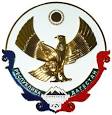 РЕСПУБЛИКА ДАГЕСТАНМКОУ «ЛЕНИНАУЛЬСКАЯ СРЕДНЯЯ ОБЩЕОБРАЗОВАТЕЛЬНАЯ ШКОЛА №2 ИМЕНИ ГЕРОЯ РОССИЙСКОЙ ФЕДЕРАЦИИ ЮРИЯ САЛИМХАНОВА»                                                                                     Село Ленинаул Казбековского района РД368155 Казбековский район, с. Ленинаул, e-mail – leninaul2school@mail.ru, сайт школы - https://s2lnn.siteobr.ru/ П Р И К А Зот 14 .09.2020 года                                                                                        № 88/1«Об обеспечении  организации и проведенияшкольного этапа  Всероссийской олимпиадышкольников в 2020-2021  учебном году»Во исполнение приказа УО №112 «У» от 11 сентября 2020 года , в соответствии с планом работы образовательного учреждения,  в целях оптимизации  организации и процедуры проведения школьного этапа Всероссийской олимпиады школьников по общеобразовательным предметам,  выявления и поддержки одаренных детей                                                        ПРИКАЗЫВАЮ:Организовать и провести школьный этап Всероссийской олимпиады школьников по общеобразовательным предметам в срок с 16 .09.2020 по 30.10.2020 года ( по графику- прилагается- Приложение №1) При проведении школьного этапа олимпиады руководствоваться новым Положением о ВсОШ Утвердить порядок проведения школьного этапа Всероссийской олимпиады школьников (приложение №2)Утвердить оргкомитет школьного этапа Всероссийской олимпиады школьников в составе пяти человек: Зияродиновой НР. –  директор школы;Шамирзаевой ПМ. – зам директора по УВР.Дагуевой МН- зам директора по УВРДавурбеговой КД- зам. директора по НРХабибовой МА- рук. МО учителей русского языка и литературыКудуевой МЗ- рук. МО учителей математики Создать конфликтную комиссию в составе:Зияродиновой Н. Р. – председатель, Джамаева П. М., Темиргереева К. П. – члены. Зам. директора по НМР Давурбеговой К. Д.:Назначить ответственных за организацию и проведение школьногоэтапа олимпиады; Обеспечить работу предметно-методической комиссии (приложение №3);  Представить в ИМЦ заполненные формы рейтинговых таблиц всех участников по каждому предмету не позднее следующего дня после проведения для  участия в районном этапе олимпиады.Представить в ИМЦ не позднее 02.11.2020 г. заполненные правильно формы рейтинговых таблиц (форма Ехсеl)  по каждому предмету, заявки на муниципальный этап и отчет о проведении школьного этапа.Ознакомить всех предметников с графиком проведения ВОШ (приложение 4).  Контроль за исполнением приказа оставляю за собой.Директор школы:__________/Зияродинова Н. Р./